Plan de gestión de Convivencia Escolar 2024IntroducciónLa escuela tiene un rol preponderante para poder contribuir en la formación de personas integrales, que tengan como eje central la humanización de todas nuestras relaciones sociales, por medio del aprendizaje socioemocional. Desde esta lógica, la presente propuesta se instala como un eje en concordancia con nuestro Proyecto Educativo Institucional (PEI), Plan de mejoramiento educativo (PME) y Reglamento de Convivencia Escolar (RCE) en la labor de generar espacios para aprender a convivir, es decir, expandir la comprensión del concepto, en función de quienes componemos la comunidad y el espacio físico que utilizamos. Para esto, es esencial desarrollar en nuestra comunidad la idea de que la convivencia escolar es una variable transversal que exige ser trabajada en equipo, de manera interdisciplinar y con tiempos establecidos.Nuestro establecimiento trabaja con la visión de Convivencia Escolar que tiene el Ministerio de Educación de nuestro país, quien la entiende como “el conjunto de las interacciones y relaciones que se producen entre todos los actores de la comunidad (estudiantes, docentes, asistentes de la educación, directivos, padres, madres y apoderados y sostenedor), abarcando no solo aquellas entre individuos, sino también las que se producen entre los grupos, equipos, cursos y organizaciones internas que forman parte de la institución. Incluye también la relación de la comunidad escolar con las organizaciones del entorno en el que se encuentra inserta”.Misión“Somos una institución que representa un proyecto educativo inclusivo, que legitima y se hace cargo de las diferentes expresiones de diversidad, a través de un modelo pedagógico participativo, colaborativo, vinculado responsablemente con nuestro entorno socioambiental y comunidad educativa. Ofrecemos un espacio seguro, acogedor y afectivo para propiciar el aprendizaje de todos y todas nuestras/os estudiantes, garantizando que las y los profesionales estén preparados/as para liderar un proceso educativo al servicio de la comunidad.”Visión“El proyecto educativo del colegio Santiago Quilicura respeta la identidad y etapa de desarrollo de cada uno y cada una de los y las estudiantes, para así formarlos como personas consientes de sus talentos, de la diversidad, de los derechos tanto propios como colectivos y del medioambiente; enmarcado en un ambiente colaborativo, de sana convivencia y buen trato. Educamos para que puedan insertarse en la sociedad como ciudadanos/as activos/as, críticos y sensibles a lo que ocurre en el entorno.”Equipo de formación y convivencia 2024En concordancia con el PME y los dispositivos institucionales, se formulan desde el equipo de convivencia escolar los siguientes objetivos:Objetivo generalDesarrollar acciones, iniciativas y programas que fomenten una Convivencia Escolar inclusiva, participativa, pacífica y respetuosa, en un marco de equidad de género y con enfoque de derechos.Objetivos específicosFortalecer espacios de bienestar emocional y autocuidado en la comunidad escolar, con el propósito de generar habilidades socioemocionales y de comunicación para la buena convivencia escolar.Promover dispositivos normativos referentes a la convivencia escolar en la comunidad educativa, que garanticen un ambiente inclusivo, diverso y propicio para el desarrollo personal y social de todos y todas las estudiantes.Definir procedimientos que permitan a los y las estudiantes desarrollar actitudes y habilidades necesarias para participar de manera constructiva y democrática en la sociedad.Plan de acción para el 2024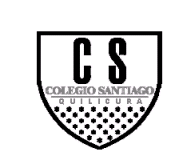 Plan de Gestión         Convivencia Escolar 2024Colegio Santiago Quilicura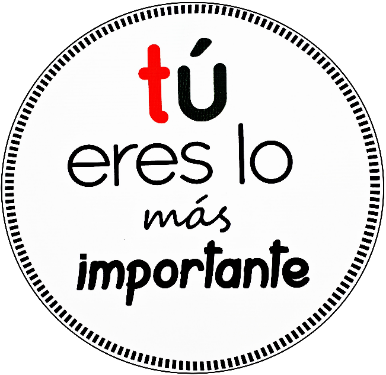 NombreCargoFabián IbarraEncargado de Convivencia EscolarSilvana CalderónInspectora GeneralFrancisca SaavedraEncargada de formaciónGianfranco MarchantEncargado de formaciónBeatriz VeraEducación ParvulariaCatalina EspinozaProfesora de lenguajeCamila RochaProfesora de MatemáticaNicolás FerragutGestor Docente de ConvivenciaObjetivoIDPSAccionesResponsable FechaIndicadores Medio de verificaciónMotivación académica y autoestima escolarSe realizan dos ferias al año con el objetivo de que las familias puedan venir a ofrecer productos y/o servicios Encargado de CEMayo-Diciembre Participa al menos un stand por curso Lista de asistencia Motivación académica y autoestima escolarSe realiza un taller con profesores/as jefes para explicar formatos y conductos regulares para la gestión de casos (ej: entrevistas)Encargado de CEEncargado de EICoordinación Académica4 de marzoSe realiza el taller con el 100% de los profesores jefes Planificación Lista de asistencia  Motivación académica y autoestima escolarGenerar reunión una vez al trimestre con el equipo multidisciplinario y jefaturasEncargado de CEEncargado de EICoordinación AcadémicaMarzo-DiciembreEl 100% de las jefaturas tiene una reunión al trimestre con el equipo multidisciplinario Acta de reunión Se activa protocolo en función de inasistencia en el marco del reglamento de convivencia escolar.Inspectora GeneralMarzo-DiciembreSe activa el protocolo en el 85% de los casos que se requieraActa de reuniónApoyar la realización de las entrevistas por parte de las jefaturas, monitoreando que se realicen especialmente con los estudiantes nuevos, con dificultades conductuales y con algún diagnóstico. Encargado de convivencia escolar Marzo-DiciembreSe realiza un 100% de las entrevistas por parte de la jefatura a apoderados nuevos y con algún diagnóstico. Acta de entrevista Se realiza una vez al mes una reunión de apoderados por temáticas planteadas por el equipo de gestión. Encargado de convivencia escolarMarzo-DiciembreSe entrega material para desarrollar las reuniones de apoderados en el 100% de las reuniones de apoderados. -Acta de reunión-Material para desarrollar la reunión Participación y formación ciudadanaSe realizan 4 consejos escolares al año con la participación de todos los estamentos Encargado de CEMarzo-Diciembre Se realizan 4 consejos escolares al año Acta de reunión  Participación y formación ciudadanaDiseño y monitoreo plan de acompañamiento centro de estudiantesProfesores asesoresMarzo-DiciembreSe realizan al menos 1 al trimestreActa de reuniónParticipación y formación ciudadanaSe realizan CODECUS22Profesores asesoresMarzo-NoviembreSe realizan al menos 1 al trimestreActa de reuniónElección de gabinetes de cursoEquipo de convivencia escolarMarzo-AbrilEl 100% de los cursos conforma su gabineteActa de reuniónImplementación del plan de formación ciudadanaEncargado de CEMarzo-AbrilSe cumple el 85% de las accionesActa de reuniónHábitos de vida saludableSe realiza una actividad deportiva familiar al año en beneficio solidario de alguna necesidad de la comunidad educativa Encargado de CEOctubre  Participa el 80% de las personas que se inscribieronLista de asistenciaHábitos de vida saludableCampeonato de fútbol por ciclo (mixto)Inspectora GeneralAbril-Mayo, Octubre-NoviembreParticipa los niveles de 3º a IVº MedioPlanificación del campeonato.Lista de participantesSe promueve la prevención del consumo problemático de drogas y alcohol por medio de instituciones externasTrabajadora SocialSe realizan intervenciones en el 100% de los cursos que plantean necesidades.Clima de convivencia escolarSe realiza un taller de ciberbullying al año en reunión de apoderadosProfesor/a jefe Abril Se realiza el taller en el 100% de los cursos Planificación del tallerPPT Lista de asistencia Clima de convivencia escolarSe implementa el programa STOP BULLYING Encargado de CESe realiza  programa en los cursos 4º,5º,6º y 7ºClima de convivencia escolarDifusión del protocolo de violencia escolarProfesores jefesCoordinadores de CEMarzo-NoviembreEl 100% de los cursos tiene la capacitación sobre el protocolo de violencia escolarPlanificación de capacitaciónLibro de clases Clima de convivencia escolarSe realiza 1 taller para funcionarios respecto al protocolo de abuso sexual y hechos de connotación sexual y vulneración de derechos Coordinador de CEMarzoSe realiza el taller con todos los funcionarios nuevos y quienes no hayan recibido la capacitación Planificación Lista de asistencia PPTClima de convivencia escolarSe realizan actividades de bienestar emocional con funcionariosEncargado de CEAbril-AgostoSe realizan dos sesiones de bienestar emocional.Planificación.Lista de asistencia.Clima de convivencia escolarSe realiza 1 taller para funcionarios respecto al protocolo de riesgo suicida y desregulación emocional y conductual Coordinador CEAbril Se realiza el taller con todos los funcionarios nuevos y quienes no hayan recibido la capacitaciónPlanificación Lista de asistencia PPTClima de convivencia escolarAplicación del plan de Afectividad, Sexualidad y GéneroPsicólogosMarzo-AbrilSe aplican al menos seis intervenciones relacionadas al plan ASG en clases de orientaciónClima de convivencia escolarSe realiza 1 taller al año de resolución de conflictos con docentes Encargado de CEAgostoParticipa el 85% del cuerpo docente Planificación Lista de asistencia PPTClima de convivencia escolarPlan de jefatura de cursoEncargado de CEInspectora GeneralCoordinación pedagógicaMarzo-diciembreSe implementan un 85% de las acciones contempladas con en el plan de jefaturas Plan de jefaturasActa de entrevistasActa de intervenciones